Learner Registration FormPlease complete form in block lettersplease photocopy as necessary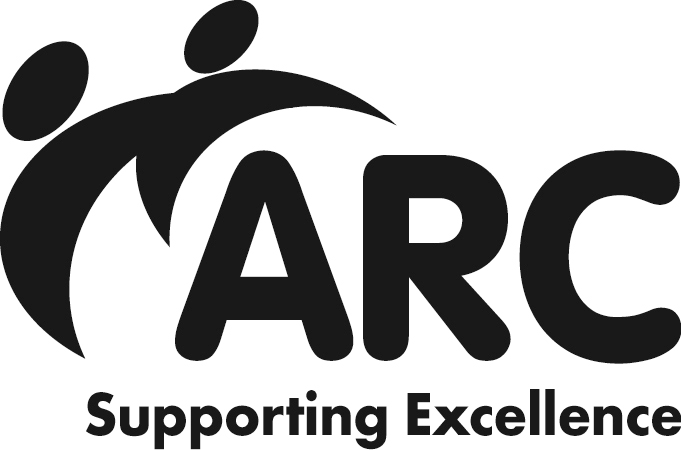 First Name	 	Family Name	 	Date of birth (needed to register you with City & Guilds)	 	          Gender	 	Name/address of workplace	 	 	 PostcodeCity & Guilds registration number (if you have one)	 	Organisation Tel	 		Direct Contact No	 	Your Email:	 	Organisation Name:		 	 Your Role/Title	 			 Qualification to be enrolled for: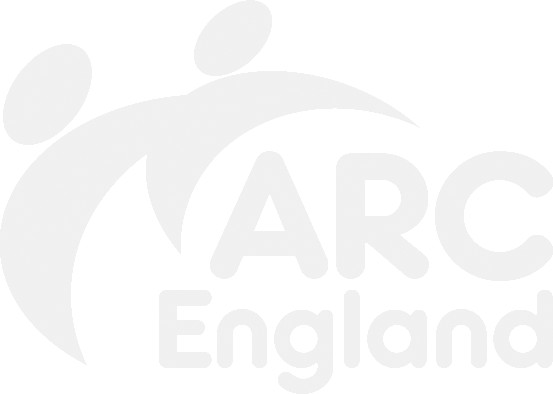 DiplomaCertificateAwardUnits only (quantity 	)Qualification Title	 	Pathway (if appropriate)	 	Level:  Entry	12	3	4	5Assessment Agreement discussed and agreed by:Name of Learner	 	Signature	 	Name of Assessor	 	Signature	 	Name of Internal Verifier / IQA	 	Signature	 	Name of Development Office	 	Signature	 	Please complete the following to help the centre monitor its equal opportunity policy.Have you any particular requirements which would have to be met in order to undertake this award?Please tick box:	Cheque includedPlease note learners will not be registered until payment is received.Please invoicePlease return this completed form along with, the ULN Registration form form	& the Data Protection Privacy Consent form	to:the Initial AssessmentARC Training Services, ARC House, Marsden Street, Chesterfield, Derbyshire S40 1JYATS Form Q1- V1	22/03/2021